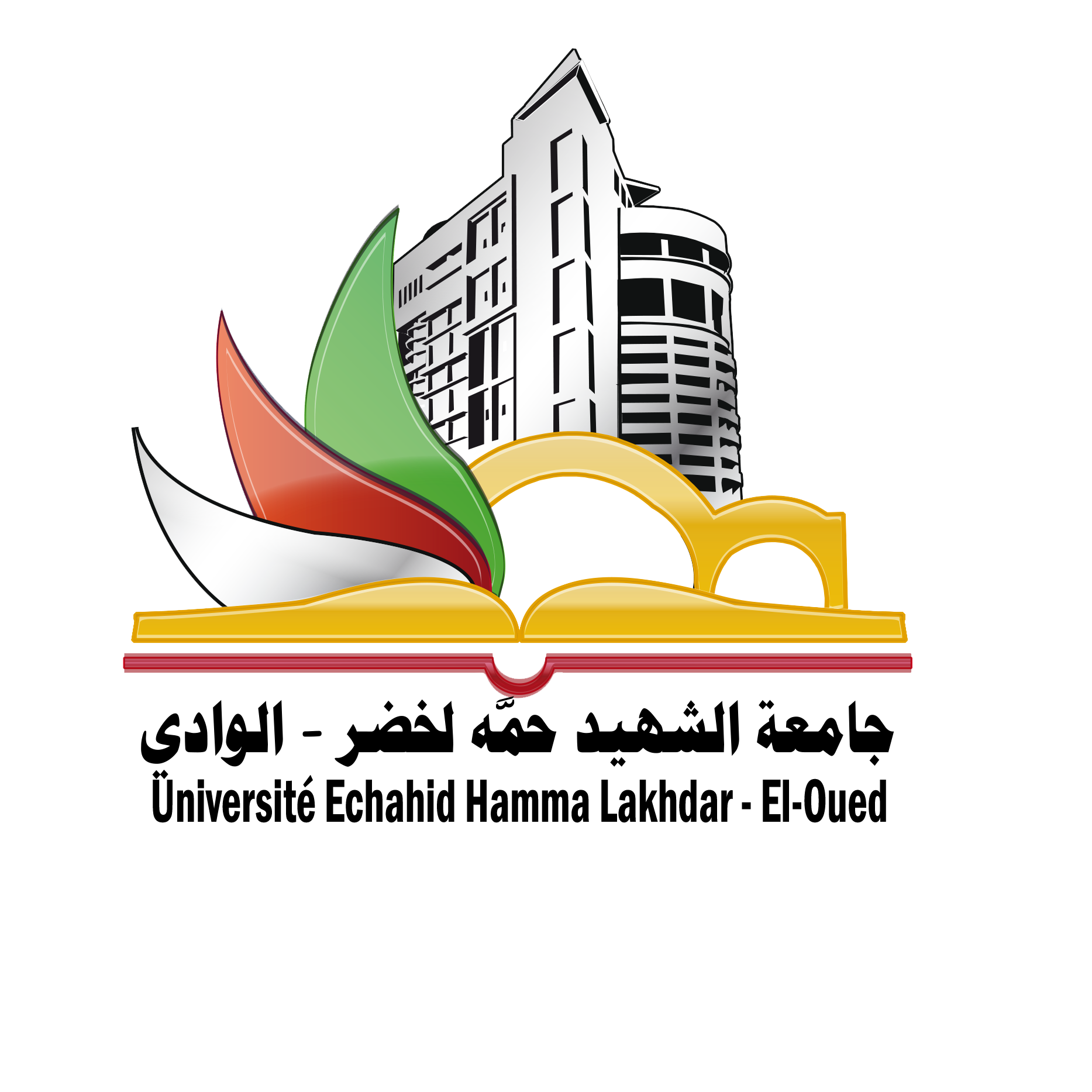 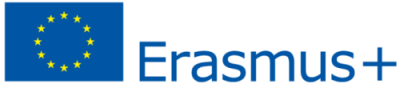 Required documentsFor students:Cv EuropassCopy of passeport Certificate of enrolment for the current academic yearInvitation letter for PhD.Points statements for the course of studyCopy of diplomaEnglish certificate level (minimum B2)Motivation letter.Research Plan for PhD Application form (see attached files)  For Teachers:Cv EuropassCopy of passeport Teaching ContentEnglish certificate level (minimum B2)Application form (see attached files) For staff:CV EuropassCopy of passport Motivation letterEnglish certificate level (minimum B2)Application form (see attached files)